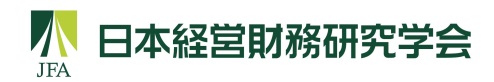 入会申込書（ふりがな）  氏名     姓 （Family name）名 （First name）（ふりがな）  氏名     （ふりがな）  氏名     生年月日・捺印　　　 　　　　　　　　年　　   　　月　　   　　日生           ㊞　　　 　　　　　　　　年　　   　　月　　   　　日生           ㊞申請区分（該当するものを選択）正会員 ・ 学生会員 ・ 特別会員正会員 ・ 学生会員 ・ 特別会員所属機関名・役職自宅〒TEL：〒TEL：所属機関所在地（大学・学部等の名称を省略せずに）〒〇〇大学〇〇学部TEL：〒〇〇大学〇〇学部TEL：名簿記載の選択（該当するものを選択）自宅 ・ 所属機関所在地 ・ 記載せず自宅 ・ 所属機関所在地 ・ 記載せず郵送先の選択（該当するものを選択）自宅 ・ 所属機関所在地自宅 ・ 所属機関所在地メールアドレス（ひとつだけ指定）メールアドレスの会員名簿への記載（該当するものを選択）可 ・ 不可可 ・ 不可主な学歴および職歴（大学卒業以降）業績（主な論文・著書など）他の所属学会名（関連性が強いもの）推薦正会員氏名（2名）※学生会員は不要㊞ ㊞ ㊞ ㊞ 指導教官氏名※学生会員のみ㊞㊞※特に指定がない場合、以下のとおりとします。申請区分は正会員とみなします。入会が認められた場合、名簿には自宅の住所、電話番号を記載し、郵送先は自宅とします。また、E-mailアドレスの記載は可、メーリングリストは申込とみなします。※特に指定がない場合、以下のとおりとします。申請区分は正会員とみなします。入会が認められた場合、名簿には自宅の住所、電話番号を記載し、郵送先は自宅とします。また、E-mailアドレスの記載は可、メーリングリストは申込とみなします。